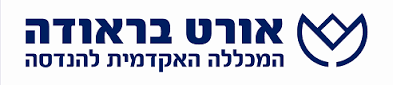 נספח ג' טופס תכנון והצהרה על פעילות חברתית וקהילתית  (עם נקודות זכות)פרטים אישיים:שם משפחה ____________  שם פרטי ___________    ת.ז. ______________   כתובת: ____________________________ טלפון  נייד: _______________דוא"ל: ___________________________________  המחלקה האקדמית: _________________ שנת הלימוד (הקף): 1     2     3     4מקום וסוג הפעילות ההתנדבותית:שם הארגון שבו תתבצע הפעילות ההתנדבותית _________________________כתובת הארגון ___________________________תיאור קצר של הפעילות המתוכננת ________________________________________________________________________________________________________________________________________ הצהרת הסטודנט: אני מצהיר/ה בזה שכל הפרטים שמסרתי נכונים ומלאים. ידוע לי כי עלי לבצע 40 שעות פעילות במהלך שנת לימודים אחת בכדי לקבל 2 נ"ז אקדמיות וציון עובר.אני מאשר כי הפעילות שאבצע נבחרה על ידי מתוך רשימת הפעילויות שהוצעו לי ביחידה למעורבות חברתית של המכללה, או פעילות אחרת שאושרה לי ע"י הוועדה לפעילות חברתית וקהילתית.ידוע לי כי עלי להגיש בסוף כל חודש למנהלת היחידה למעורבות חברתית בדקנט דו"ח שעות ותיאור של תוכן הפעילות שביצעתי במהלך אותו החודש.תאריך: ____________       חתימת הסטודנט: _______________יש להגיש את הטופס חתום ליחידה למעורבות חברתית בדקנט, עד שבועיים מתחילת תקופת ההתנדבות.